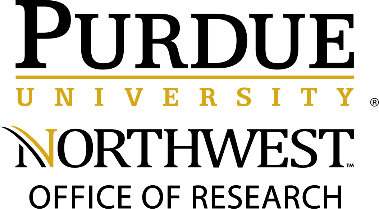 Purdue Northwest Exploratory Grants - Fall 2020PROPOSAL SUBMISSION DEADLINE: October 18, 2020 @ 11:59 P.M. (EDT)OBJECTIVE: The objective of the PNW Exploratory Grant is to facilitate and support the exploration of new and compelling intellectual questions or ideas, create teams and collaborations, or conduct pilot studies.  The goals of the program are to stimulate and support sponsored research and scholarly projects, and to encourage interdisciplinary collaborations. AWARD: Faculty may apply for up to $4,000 per proposal. The project period is July 1, 2021, to December 31, 2022.   A project may range from January 1, 2021, to June 30, 2022, with written approval from the Department Chair or Dean, submitted at the time of the proposal application. Funds may be used for students, travel, consultants, supplies, and equipment.  Funds may not be used for faculty salaries; however, salaries may be matched by the department/college.  Funds also may not be used to pay collaborators from other institutions through subcontracts, purchase personal electronics, or support activities unrelated to the project.QUALIFICATIONS:  Applicants must be tenured/tenure-track faculty at PNW.Applicants may be involved in a maximum of 2 active PNW internal awards at one time.  PRF Summer and International Travel Grants are excluded from this count.  A final report must be on file in the Office of Research to move an award from an active to a complete status. If you have questions about the reporting process, please contact Maja Marjanovic at podbojm@pnw.edu.  Proposals from applicants who did not meet internal grant commitments during the last three years will not be considered for funding. REQUIREMENTS: Awardees, without exception, must fulfill the following criteria:Participate in the Days of Discovery or a similar event at PNW.Participate in grantsmanship training during 2020-21 or 2021-22. Research involving human or animal subjects must have regulatory approvals before the project start date. Submit a progress report to the Office of Research within nine months and a final report within 18 months of receiving the award.All participants (including students) must complete RCR (CITI) training before starting the project. All work must be conducted in compliance with PNW COVID guidelines. DISSEMINATION: Dissemination at the national or international level through presentations or publications is encouraged. APPLICATION GUIDELINES: All applications must be completed electronically by visiting InfoReady before October 18, 2020, @ 11:59 P.M. (EDT).  The following questions must be answered on the application form by the lead applicant. If awarded, the lead applicant is responsible for the budget as well as progress and final reports.APPLICATION SECTION 1: APPLICANT INFORMATION (FOR PI and each PNW Co-PI)Full name (Last, First, Middle)EmailPosition TitleDepartmentCollegeAPPLICATION SECTION 2: PROJECT INFORMATIONProject TitleProject PeriodThe project period is July 1, 2021, to December 31, 2022.   A project may range from January 1, 2021, to June 30, 2022, with written approval from the Department Chair or Dean, submitted at the time of the proposal application. List funding received from any internal or external sources for this project in the past.  Please provide funding source, amount, and year.APPLICATION SECTION 3: COMPLIANCE INFORMATIONWill this research involve the use of Animals, Humans, r-DNA bio-hazard materials, or other regulatory controls?  If yes, please provide an approval number. APPLICATION SECTION 4: PROJECT NARRATIVEAttach a project narrative and ensure that the narrative meets all of the following criteria: 3-page maximum (references are excluded the total page count)Times New Roman Single spacedFont size 121” MarginsPLEASE ADDRESS EACH SECTION LISTED BELOW IN THE NARRATIVE:Statement of the problem, needs, and objectives GoalsWhat you intend to do, methodology, intellectual merit and broader impactsExpected outcome and dissemination planTimeline for project completionAPPLICATION SECTION 5: BUDGET INFORMATIONPlease provide information on how you intend to use the funds to support and advance this project. 	Students SuppliesTravel Equipment OtherPlease provide a brief justification for the budget specified above.APPLICATION SECTION 6: CVPlease attach a CV (up to 4 pages) for each collaborator.APPLICATION SECTION 7: CERTIFICATIONSRequirements: Please read and check the box acknowledging that, if awarded, all recipients of the award will:  Participate in the Days of Discovery or similar event at PNW.Participate in grantsmanship training during 2020-21 or 2021-22.Submit progress report to Office of Research within nine months and a final report within 18 months of receiving the award.Complete RCR (CITI) training before starting the project. Follow all PNW COVID guidelines.Serve as a reviewer of internal grant proposals in the future, if needed. Please sign your full name, certifying that all of the information provided is accurate. EVALUATION CRITERIA: Proposals will be evaluated by a faculty review committee, selected by the Research Board, based on the following criteria:Significance of the issue/project (includes the purpose of the project and evidence of research base)Plan for completion (includes methodology and steps to completion)Potential for success (includes professional achievements of authors and evidence of potential funding or, when applicable, publication or presentation)REVIEWERS MAY NOT BE EXPERTS IN THE DISCIPLINE OF EACH PROPOSAL THEY ARE REVIEWING.  THEREFORE IT IS IMPORTANT TO WRITE THE PROPOSAL NARRATIVE WITH GENERAL AUDIENCES IN MIND. 